		          APPLICATION FOR THE POST OF INTERNAL AUDITOR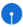 STATE BANK OF INDIA, BAHRAIN OPERATIONS, KINGDOM OF BAHRAIN1. Name:2. Father’s/Husband’s name:3. Nationality:4. Date of Birth (DD-MM-YYYY):			Age as on 31.03.2023 (Years-Months):5. Gender (M/F):6. Address in Bahrain:   (With email & Contact No)7. Address in India (If applicable):8. Passport Details:Passport No:Place of Issue:Date of Issue:Date of Expiry:CPR No:9. Details of Resident Permit:(Other than Bahraini Citizen)Type of Resident Permit:Date of Issue:Date of Expiry:10. Marital Status:11. Educational/professional qualification:(Please enclose copies of the certificates)12. Experience (with details of job profile):(Attach separate sheet if more space required)11. Computer skills:12. Languages known (speak/read/write):13. Any other proficiency:Date: 									Signature of the applicantPARTICULARS OF THE EMOLUMENTS BEING DRAWN FROM THE PRESENT EMPLOYERExpected Cost to Company from SBI:Date: 									Signature of the applicantS. No.ParticularsAmount per annum (BHD)1.Gross Salary2.Accommodation3.Telephone/Mobile Expenses4.Conveyance/Transportation 5.Bonus6.Any other allowance, please specifyTOTAL